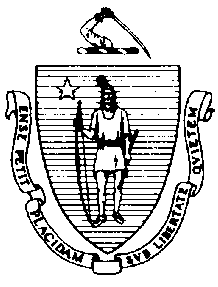 The Executive Office of Health and Human ServicesDepartment of Public HealthBureau of Environmental HealthCommunity Sanitation Program5 Randolph Street, Canton, MA 02021Phone: 781-828-7700 Fax: 781-828-7703January 13, 2017Michael Rodrigues, SuperintendentMCI Cedar Junction,  02071Re: Facility Inspection – MCI Cedar Junction, WalpoleDear Superintendent Rodrigues:In accordance with M.G.L. c. 111, §§ 5, 20, and 21, as well as Massachusetts Department of Public Health (Department) Regulations 105 CMR 451.000: Minimum Health and Sanitation Standards and Inspection Procedures for Correctional Facilities; 105 CMR 480.000: Storage and Disposal of Infectious or Physically Dangerous Medical or Biological Waste (State Sanitary Code, Chapter VIII); 105 CMR 590.000: Minimum Sanitation Standards for Food Establishments (State Sanitary Code Chapter X); the 1999 Food Code; 105 CMR 520.000 Labeling; and 105 CMR 205.000 Minimum Standards Governing Medical Records and the Conduct of Physical Examinations in Correctional Facilities; I conducted an inspection of the MCI Cedar Junction on December 20, 21, and 23, 2016 accompanied by Richard Souther, EHSO. Violations noted during the inspection are listed below including 142 repeat violations:HEALTH AND SAFETY VIOLATIONS(* indicates conditions documented on previous inspection reports)P Tower105 CMR 451.353*	Interior Maintenance: Wet mop stored in bucketTower 1105 CMR 451.350*		Structural Maintenance: Ceiling leaking around spotlight105 CMR 451.350*	Structural Maintenance: Window damaged105 CMR 451.141	Screens: Screen missing105 CMR 451.350*	Structural Maintenance: Ceiling damaged around spotlightTower 2 	Unable to Inspect – No Longer In UseTower 3 105 CMR 451.353*	Interior Maintenance: Window sill damaged, paint peeling105 CMR 451.350*		Structural Maintenance: Wall damaged at bottom of staircase105 CMR 451.353	Interior Maintenance: Wires exposed at bottom of staircaseTower 4	Unable to Inspect – No Longer In UseTower 5105 CMR 451.200*	Food Storage, Preparation and Service: Food preparation not in compliance with 
105 CMR 590.000, interior of microwave oven dirty 105 CMR 451.200*	Food Storage, Preparation and Service: Food storage not in compliance with 
105 CMR 590.000, interior of refrigerator dirtyTower 6	Unable to Inspect – No Longer In UseTower 7 	Unable to Inspect – No Longer In UseTower 8105 CMR 451.353*	Interior Maintenance: Countertop damaged105 CMR 451.350*	Structural Maintenance: Wall damaged at bottom of staircase105 CMR 451.353	Interior Maintenance: Wet mop stored in bucket105 CMR 451.200	Food Storage, Preparation and Service: Food storage not in compliance with 
105 CMR 590.000, utensils not coveredGARAGEBreak Room	No Violations NotedBathroom	No Violations NotedVEHICLE TRAP	No Violations NotedTrap Bathroom	No Violations NotedTRAINING BUILDING105 CMR 451.350	Structural Maintenance: Exterior of building crackingBathroom105 CMR 451.123*	Maintenance: Floor dirty105 CMR 451.123*	Maintenance: Floor tiles damaged105 CMR 451.123	Maintenance: Area under sink not cleaned properly105 CMR 451.360	Protective Measures: Rodent feces observed under sinkOUTER CONTROL105 CMR 451.200	Food Storage, Preparation and Service: Food preparation not in compliance with 
105 CMR 590.000, interior of toaster oven dirty105 CMR 451.200	Food Storage, Preparation and Service: Food preparation not in compliance with 
105 CMR 590.000, interior of microwave oven dirty Bathroom (inside control)	No Violations NotedVending Area	No Violations NotedFemale Visitor Bathroom105 CMR 451.123	Maintenance: Wall dirty above sinkMale Visitor Bathroom	No Violations NotedHandicapped Bathroom	No Violations NotedUtility Closet	No Violations NotedFemale Staff Bathroom	No Violations NotedConference Room	No Violations NotedSuperintendent’s Investigators Office/Paralegal	No Violations NotedParole Office	No Violations NotedTreasurer’s Office	No Violations NotedMale Staff Bathroom (Outside Male Locker Room)105 CMR 451.123	Maintenance: Wall vent dusty105 CMR 451.110(A)	Hygiene Supplies at Toilet and Handwash Sink: No paper towels at handwash sinkMale Locker Room105 CMR 451.353*	Interior Maintenance: Ceiling paint peeling 105 CMR 451.353*	Interior Maintenance: Wall vents dustyBiohazard Closet105 CMR 480.200(C)(2)	Disposal; Blood Saturated Materials: Medical waste was not placed in a secondary container and properly stored for shipment to off-site treatmentFemale Staff BathroomNo Violations NotedFemale Locker Room105 CMR 451.353*	Interior Maintenance: Ceiling tiles damaged outside locker roomVISITING ROOM Non-Contact Visits	No Violations NotedMale Bathroom	No Violations NotedFemale Bathroom	No Violations NotedContact Visits	No Violations NotedRecords Room	No Violations NotedStaff Bathroom	No Violations NotedINNER PERIMETER SECURITY (IPS)Main Area105 CMR 451.353*	Interior Maintenance: Ceiling tiles damagedBreak Area	No Violations NotedBathroomNo Violations NotedINNER CONTROLControl Room	No Violations NotedBathroom	No Violations NotedSally Port	No Violations Noted10 BLOCK105 CMR 451.320*	Cell Size: Inadequate floor space in all cells2nd FloorLaw Library	No Violations NotedExam Room105 CMR 451.353	Interior Maintenance: Ceiling tiles damaged near windowBathroom	No Violations NotedVisiting Area - Visitors	No Violations NotedVisiting Area – Inmates105 CMR 451.350*	Structural Maintenance: Ceiling left unfinishedLeft SideHallway	No Violations NotedShower105 CMR 451.123*	Maintenance: Bench damagedSlop Sink	No Violations NotedStorage	No Violations NotedCells105 CMR 451.353	Interior Maintenance: Wall vent dusty in all cellsRight SideShower105 CMR 451.123	Maintenance: Soap scum on walls in showerMop Closet	No Violations NotedStorage	No Violations NotedCells	No Violations Noted1st FloorBathroom	No Violations NotedSmall Break Area105 CMR 451.200	Food Storage, Preparation and Service: Food preparation not in compliance with 
105 CMR 590.000, interior of microwave oven dirty Break Room	No Violations NotedOffice	No Violations NotedVisitor’s Room	No Violations NotedLeft SideShower	No Violations NotedStorage	No Violations NotedMop Sink	No Violations NotedCells105 CMR 451.353	Interior Maintenance: Wall vent dusty in cell # 4, 8, 10, 11, 12, and 13105 CMR 451.113	Toilet and Handwashing Sink in Locked Cells: No hot running water in locked cell # 13 and 14Right Side105 CMR 451.353	Interior Maintenance: Floor paint peeling in hallwayShower	No Violations NotedMop Sink	No Violations NotedStorage 	No Violations NotedCells105 CMR 451.353*	Interior Maintenance: Wall paint peeling in cell # 27105 CMR 451.353	Interior Maintenance: Wall paint peeling in cell # 19, 20, 21, and 29A1 BLOCKMain Area105 CMR 451.353*	Interior Maintenance: Ceiling paint peeling3rd FloorSlop Sink 105 CMR 451.353	Interior Maintenance: Light shield missingShowers105 CMR 451.123*	Maintenance: Floor surface damagedCells105 CMR 451.353	Interior Maintenance: Ceiling paint peeling in cell # 71105 CMR 451.353	Interior Maintenance: Wall paint peeling in cell # 69 and 702nd FloorSlop Sink 105 CMR 451.353	Interior Maintenance: Light shield missingShowers105 CMR 451.123*	Maintenance: Floor surface damaged105 CMR 451.123*	Maintenance: Wall vent dusty105 CMR 451.123*	Maintenance: Mold on ceiling105 CMR 451.123	Maintenance: Floor paint peeling outside showersCells105 CMR 451.353*	Interior Maintenance: Wall paint peeling in cell # 41105 CMR 451.353	Interior Maintenance: Wall paint peeling in cell # 27, 31, and 40105 CMR 451.353	Interior Maintenance: Ceiling paint peeling in cell # 27, 38, and 441st FloorDay Room  105 CMR 451.353	Interior Maintenance: Ceiling dirtySlop Sink105 CMR 451.353	Interior Maintenance: Light shield missingShowers	Unable to Inspect – In UseMop Closet	No Violations NotedCells105 CMR 451.353	Interior Maintenance: Wall paint peeling in cell # 24A2 BLOCKMain Area	No Violations Noted3rd FloorShowers105 CMR 451.123*	Maintenance: Floor surface damaged105 CMR 451.123	Maintenance: Wall vent dustySlop Sink105 CMR 451.353	Interior Maintenance: Light shield missingCells105 CMR 451.353*	Interior Maintenance: Ceiling paint peeling in cell # 61105 CMR 451.353	Interior Maintenance: Wall paint peeling in cell # 592nd FloorShowers105 CMR 451.123*	Maintenance: Floor surface damaged105 CMR 451.123*	Maintenance: Mold on walls and ceilingSlop Sink	No Violations NotedCells105 CMR 451.353	Interior Maintenance: Wall paint peeling in cell # 42 and 48105 CMR 451.353*	Interior Maintenance: Ceiling paint peeling in cell # 38, 41, 42, and 48105 CMR 451.353	Interior Maintenance: Ceiling paint peeling in cell # 37105 CMR 451.353	Interior Maintenance: Wall outlet cover loose in cell # 291st FloorDay Room 105 CMR 451.353*	Interior Maintenance: Ceiling paint peeling105 CMR 451.200	Food Storage, Preparation and Service: Food preparation not in compliance with 
105 CMR 590.000, interior of microwave oven dirtyShowers105 CMR 451.123*	Maintenance: Floor paint peelingMop Closet	No Violations NotedSlop Sink105 CMR 451.353*	Interior Maintenance: Floor paint peeling105 CMR 451.353*	Interior Maintenance: Light shield missingCells 105 CMR 451.353*	Interior Maintenance: Wall paint peeling in cell # 16 and 18105 CMR 451.353	Interior Maintenance: Wall paint peeling in cell # 14, 22, and 23105 CMR 451.353*	Interior Maintenance: Ceiling paint peeling in cell # 6 and 7105 CMR 451.353	Interior Maintenance: Ceiling paint peeling in cell # 15A3 BLOCK3rd FloorShowers	Unable to Inspect – In UseSlop Sink105 CMR 451.353	Interior Maintenance: Light shield missingCells105 CMR 451.353	Interior Maintenance: Wall paint peeling in cell # 52 and 61105 CMR 451.353	Interior Maintenance: Ceiling paint peeling in cell # 54105 CMR 451.353	Interior Maintenance: Wall outlet cover damaged in cell # 66 and 672nd FloorShowers105 CMR 451.123	Maintenance: Floor surface damaged105 CMR 451.123	Maintenance: Wall vent dustySlop Sink105 CMR 451.353	Interior Maintenance: Light shield missingCells  105 CMR 451.353	Interior Maintenance: Wall paint peeling in cell # 31 and 38105 CMR 451.353	Interior Maintenance: Ceiling paint peeling in cell # 251st FloorDay Room105 CMR 451.344	Illumination in Habitable Areas: Light not functioning properly, light outShowers105 CMR 451.123	Maintenance: Floor surface damaged105 CMR 451.123	Maintenance: Ceiling paint peeling outside showerMop Closet105 CMR 451.353	Interior Maintenance: Ceiling paint peelingSlop Sink105 CMR 451.353	Interior Maintenance: Light shield missingCells 105 CMR 451.353	Interior Maintenance: Wall paint peeling in cell # 7 and 17105 CMR 451.353	Interior Maintenance: Ceiling paint peeling in cell # 7 and 12FOOD SERVICEDining Area	No Violations NotedStaff KitchenFC 2-402.11	Hygienic Practices; Hair Restraints: Food service personnel not wearing appropriate 	hair restraints, missing hair netsFC 3-302.11(A)(4)	Preventing Food and Ingredient Contamination: Preventing cross contamination, 
butter not appropriately coveredStaff Dining RoomFC 6-501.11	Maintenance and Operation; Repairing: Facility not in good repair, ceiling tiles water damagedInmate Bathroom	No Violations NotedDry Storage, Non-Food	No Violations NotedServing Area	No Violations NotedOven and Kettle Area	No Violations NotedPrep AreaFC 3-302.11(A)(4)	Preventing Food and Ingredient Contamination: Preventing cross contamination, pasta 
not appropriately coveredCooler # 4	No Violations NotedDishwashing AreaFC 4-501.114(A)	Maintenance and Operation; Equipment: Chlorine sanitizer solution tested higher than 	recommended concentrationDishwasher Machine AreaFC 6-501.12(A)	Maintenance and Operation; Cleaning: Facility not cleaned properly, mold on ceiling near windowsFC 6-201.16(A)	Design, Construction, and Installation; Cleanability: Ceiling not easily cleanable, paint peelingFC 6-501.16	Maintenance and Operation; Cleaning: Wet mop stored in bucketBakery 	No Violations NotedDiet Cooler	No Violations NotedDiet FreezerFC 5-205.15(B)	Plumbing System, Operations and Maintenance: Plumbing system not maintained in good repair, hot water out-of-order at handwash sinkStaff Office	No Violations NotedPaper Room	No Violations NotedDry Storage	No Violations NotedTool Crib	No Violations NotedBack RoomWalk-In Refrigerator, Box # 1	No Violations NotedWalk-In Freezer, Box # 2FC 6-501.12(A)*	Maintenance and Operation; Cleaning: Facility not cleaned properly, ice build-upWalk-In Freezer, Box # 3FC 6-501.12(A)	Maintenance and Operation; Cleaning: Facility not cleaned properly, ice build-up on fansChemical Room	No Violations NotedLoading DockFC 6-202.15(A)(2)*	Design, Construction, and Installation; Functionality: Outer door not weather and 	vermin tightExterior	No Violations NotedOffice	No Violations NotedFire Hose Room	No Violations NotedStaff Bathroom	No Violations NotedStore HouseCompressor Room	No Violations NotedWalk-In Freezer	No Violations NotedWalk-In Refrigerator	No Violations NotedOffice # 1	No Violations NotedOffice # 2	No Violations NotedCHEMICAL ROOM105 CMR 451.353	Interior Maintenance: Wet mop stored in bucketMAINTENANCEMale Bathroom	No Violations NotedFemale Bathroom	No Violations NotedBreak Room	No Violations NotedOffice Break RoomNo Violations NotedINDUSTRIESOffice	No Violations NotedLaundry 	No Violations NotedStaff Bathroom	No Violations NotedInmate Bathroom	No Violations NotedStore House	No Violations NotedBathroom105 CMR 451.126*	Water Supply: No hot water supplied to handwash sinkOverflow Area	No Violations NotedOffice	No Violations NotedRecycling Area	No Violations NotedPlate ShopBreak Room105 CMR 451.200	Food Storage, Preparation and Service: Food storage not in compliance with 
105 CMR 590.000, floor paint peeling105 CMR 451.200	Food Storage, Preparation and Service: Food storage not in compliance with 
105 CMR 590.000, ceiling tiles damagedInmate Bathroom	No Violations NotedStaff Bathroom105 CMR 451.123*	Maintenance: Wall damaged outside of staff bathroomSchool	No Violations NotedInmate Bathroom105 CMR 451.110(A)	Hygiene Supplies at Toilet and Handwash Sink: No paper towels at handwash sinkStaff Bathroom	No Violations NotedHallway105 CMR 451.353	Interior Maintenance: Wall damaged at exit doorOffice	No Violations NotedCopy Room	No Violations NotedHSUNurse Practitioner # 1	No Violations NotedDentist # 2	No Violations NotedTriage # 3105 CMR 451.130	Plumbing: Plumbing not maintained in good repair, sink leakingOfficer’s Station	No Violations NotedInmate Bathroom	No Violations NotedAdministration Area	No Violations NotedMedication Room	No Violations NotedMedical Office # 4	No Violations NotedMedical Office # 5	No Violations NotedOffice # 6 - Lab	No Violations NotedMental Health Office # 7	No Violations NotedSupply Closet	No Violations NotedDark Room	No Violations NotedBreak Room	No Violations NotedBreak Room Bathroom	No Violations NotedX-Ray and Optometry # 8	No Violations NotedCell BlockShower	No Violations NotedCells105 CMR 451.353*	Interior Maintenance: Wall paint peeling in cell # 8 and 9NEW MAN SECTIONCells	No Violations NotedSupply Closet	No Violations NotedMedical Room	No Violations Noted	Handwash Sink	No Violations NotedClothing/Break Room105 CMR 451.353*	Interior Maintenance: Dryer not vented to the exteriorChanging Area	No Violations NotedPROPERTY105 CMR 451.353*	Interior Maintenance: Floor paint peelingBathroom Corridor	No Violations NotedMale Bathroom	No Violations NotedFemale Bathroom	No Violations NotedOffice	No Violations NotedBed Roll Room	No Violations NotedSupply Closet	No Violations NotedProperty Storage105 CMR 451.353*	Interior Maintenance: Floor paint peeling105 CMR 451.353*	Interior Maintenance: Ceiling paint peelingUNIT MANAGEMENTUnit Team Offices	No Violations NotedSupply Closet	No Violations NotedProgramsRe-entry Office	No Violations NotedCPO Office	No Violations NotedMale Bathroom	No Violations NotedFemale Bathroom	No Violations NotedOperations OfficeBreak Room	No Violations NotedBathroom	No Violations NotedDOS OFFICE	No Violations NotedBathroom	No Violations NotedAUDITORIUM 105 CMR 451.353*	Interior Maintenance: Ceiling tiles missing105 CMR 451.353*	Interior Maintenance: Ceiling tiles damaged105 CMR 451.350*	Structural Maintenance: Ceiling damaged above stageBackroom - Left105 CMR 451.350*	Structural Maintenance: Ceiling damagedBackroom - Right105 CMR 451.350*	Structural Maintenance: Ceiling damagedBathroom  105 CMR 451.123*	Maintenance: Floor paint peelingGYMWeight Room105 CMR 451.353	Interior Maintenance: Wall paint peelingBathroom	No Violations NotedSlop Sink	No Violations NotedChemical Storage	No Violations NotedLower GymNo Violations NotedBARBER SHOPNo Violations NotedEAST WINGMale Bathroom	No Violations NotedFemale Bathroom	No Violations NotedSlop Sink Room	No Violations NotedChemical Storage	No Violations NotedD BoardBreak Room	No Violations NotedEHSO Office	No Violations NotedGrievance Office	No Violations NotedMental Health Offices	No Violations NotedGalleryBathroom	No Violations NotedCleaning Storage Area	No Violations NotedBreak Area105 CMR 451.200	Food Storage, Preparation and Service: Food storage not in compliance with 
105 CMR 590.000, refrigerator interior cracking105 CMR 451.200	Food Storage, Preparation and Service: Food storage not in compliance with 
105 CMR 590.000, refrigerator temperature recorded at 550F105 CMR 451.200	Food Storage, Preparation and Service: Food preparation not in compliance with 
105 CMR 590.000, microwave not working properly105 CMR 451.200	Food Storage, Preparation and Service: Food preparation not in compliance with 
105 CMR 590.000, microwave door glass damagedCHAPEL	No Violations NotedLIBRARYLibrarian’s Office	No Violations NotedOffice # 2	No Violations NotedBathroom	No Violations NotedMop Closet	No Violations NotedLibrary	No Violations Noted1 BLOCK105 CMR 451.320*	Cell Size: Inadequate floor space in all cells3rd FloorShower105 CMR 451.123	Maintenance: Floor surface damaged105 CMR 451.123	Maintenance: Wall dirtySlop Sink105 CMR 451.353	Interior Maintenance: Light shield missingCells105 CMR 451.103	Mattresses: Mattress damaged in all cells2nd FloorShower105 CMR 451.123*	Maintenance: Wall dirty105 CMR 451.123*	Maintenance: Soap scum on walls and floorSlop Sink 105 CMR 451.353	Interior Maintenance: Light shield missingCells105 CMR 451.103	Mattresses: Mattress damaged in all cells1st FloorShower	No Violations NotedStorage Area	No Violations NotedSlop Sink 105 CMR 451.353	Interior Maintenance: Light shield missingCells	No Violations Noted2 BLOCK105 CMR 451.320*	Cell Size: Inadequate floor space in all cells3rd FloorShower	Unable to Inspect – In UseSlop Sink105 CMR 451.353	Interior Maintenance: Light shield missing105 CMR 451.353	Interior Maintenance: Wall vent dustyCells105 CMR 451.353*	Interior Maintenance: Wall paint peeling in cell # 45105 CMR 451.353	Interior Maintenance: Wall paint peeling in cell # 39, 40, and 422nd FloorShower105 CMR 451.123	Maintenance: Floor surface damaged105 CMR 451.123	Maintenance: Soap scum on walls and floorSlop Sink 105 CMR 451.353	Interior Maintenance: Light shield missingCells105 CMR 451.353*	Interior Maintenance: Wall paint peeling in cell # 16, 24, and 30105 CMR 451.353	Interior Maintenance: Wall paint peeling in cell # 261st FloorShower105 CMR 451.123*	Maintenance: Wall dirty105 CMR 451.123	Maintenance: Floor surface damagedStorage Area	No Violations NotedSlop Sink 105 CMR 451.353	Interior Maintenance: Light shield missingCells  105 CMR 451.353*	Interior Maintenance: Wall paint peeling in cell # 9105 CMR 451.353	Interior Maintenance: Wall paint peeling in cell # 8, 10, 12, and 133 BLOCK105 CMR 451.320*	Cell Size: Inadequate floor space in all cells3rd FloorShower105 CMR 451.123*	Maintenance: Walls dirty105 CMR 451.123*	Maintenance: Shower leaking105 CMR 451.123	Maintenance: Soap scum on walls and floor105 CMR 451.123	Maintenance: Wall vent dustySlop Sink105 CMR 451.353	Interior Maintenance: Light shield missingCells105 CMR 451.353	Interior Maintenance: Ceiling paint peeling in cell # 37105 CMR 451.103	Mattresses: Mattress damaged in cell # 33105 CMR 451.353	Interior Maintenance: Light switch cover loose in cell # 432nd FloorShower	Unable to Inspect – In UseSlop Sink 105 CMR 451.353	Interior Maintenance: Light shield missingStorage	No Violations NotedCells105 CMR 451.353*	Interior Maintenance: Wall paint peeling in cell # 18, 24, and 26105 CMR 451.353	Interior Maintenance: Wall paint peeling in cell # 221st FloorShower105 CMR 451.123*	Maintenance: Floor paint damaged105 CMR 451.123*	Maintenance: Mold on ceiling105 CMR 451.123	Maintenance: Soap scum on walls and floorSlop Sink 105 CMR 451.353	Interior Maintenance: Light shield missingCells105 CMR 451.353	Interior Maintenance: Wall paint peeling in cell # 1, 3, 5, 10, and 15Storage	No Violations Noted4 BLOCK105 CMR 451.320*	Cell Size: Inadequate floor space in all cells3rd FloorShower105 CMR 451.123	Maintenance: Walls dirty105 CMR 451.123	Maintenance: Floor tiles damaged105 CMR 451.123	Maintenance: Floor surface damaged outside showerSlop Sink105 CMR 451.353	Interior Maintenance: Light shield missingCells	No Violations Noted2nd FloorShower	Unable to Inspect – In UseSlop Sink105 CMR 451.353	Interior Maintenance: Light shield missingCells	No Violations NotedStorage	No Violations Noted1st FloorShower105 CMR 451.123	Maintenance: Soap scum on curtain105 CMR 451.123	Maintenance: Floor tiles damaged105 CMR 451.123	Maintenance: Floor surface damaged outside showerStorage Area	No Violations NotedSlop Sink 105 CMR 451.353	Interior Maintenance: Light shield missingCells105 CMR 451.353	Interior Maintenance: Wall paint peeling in cell # 25 BLOCK105 CMR 451.320*	Cell Size: Inadequate floor space in all cells3rd FloorShower105 CMR 451.123	Maintenance: Soap scum on walls in showerSlop Sink105 CMR 451.353	Interior Maintenance: Light shield missingCells	No Violations Noted2nd FloorShower105 CMR 451.123	Maintenance: Soap scum on walls in shower105 CMR 451.123	Maintenance: Walls dirty105 CMR 451.123	Maintenance: Mold on wallsStorage	No Violations NotedSlop Sink 105 CMR 451.353	Interior Maintenance: Light shield missingCells105 CMR 451.353	Interior Maintenance: Wall paint peeling in cell # 281st FloorShower105 CMR 451.123	Maintenance: Soap scum on walls in shower105 CMR 451.123	Maintenance: Walls dirty105 CMR 451.123	Maintenance: Mold on wallsStorage Area	No Violations NotedSlop Sink 105 CMR 451.353	Interior Maintenance: Light shield missingCells105 CMR 451.353*	Interior Maintenance: Ceiling paint damaged in cell # 8105 CMR 451.353	Interior Maintenance: Wall paint peeling in cell # 6105 CMR 451.353	Interior Maintenance: Wall switch plate loose in cell # 8 and 116 BLOCK105 CMR 451.320*	Cell Size: Inadequate floor space in all cells3rd FloorShower105 CMR 451.123	Maintenance: Floor surface damaged105 CMR 451.123	Maintenance: Walls dirtySlop Sink105 CMR 451.353	Interior Maintenance: Light shield missingCells105 CMR 451.353	Interior Maintenance: Wall paint peeling in cell # 33 and 342nd FloorShower	Unable to Inspect – In UseSlop Sink 105 CMR 451.353	Interior Maintenance: Light shield missingStorage	No Violations NotedCells105 CMR 451.353*	Interior Maintenance: Wall paint peeling in cell # 19, 21, and 24105 CMR 451.353	Interior Maintenance: Wall paint peeling in cell # 181st FloorShower	Unable to Inspect – In UseStorage Area	No Violations NotedSlop Sink105 CMR 451.353	Interior Maintenance: Light shield missingCells105 CMR 451.353*	Interior Maintenance: Wall paint peeling in cell # 8, 10, 11, 12, and 14105 CMR 451.353	Interior Maintenance: Wall paint peeling in cell # 137 BLOCK105 CMR 451.320*	Cell Size: Inadequate floor space in all cells3rd FloorShower105 CMR 451.123*	Maintenance: Walls dirty105 CMR 451.123*	Maintenance: Soap scum on floor in showerSlop Sink105 CMR 451.353	Interior Maintenance: Light shield missingCells	No Violations Noted2nd FloorShower105 CMR 451.123*	Maintenance: Wall dirty105 CMR 451.123*	Maintenance: Mold on ceiling105 CMR 451.123*	Maintenance: Soap scum on floor in showerSlop Sink 105 CMR 451.353*	Interior Maintenance: Mold on ceilingCells	No Violations NotedStorage	No Violations Noted1st FloorShower105 CMR 451.123*	Maintenance: Floor surface damaged105 CMR 451.123*	Maintenance: Walls dirty105 CMR 451.123*	Maintenance: Soap scum on floorStorage Area	No Violations NotedSlop Sink 105 CMR 451.353*	Interior Maintenance: Light shield missing105 CMR 451.353	Interior Maintenance: Wet mop stored in bucketCells	No Violations Noted8 BLOCK105 CMR 451.320*	Cell Size: Inadequate floor space in all cells3rd FloorShower105 CMR 451.123*	Maintenance: Walls dirty 105 CMR 451.123*	Maintenance: Soap scum on walls in showerSlop Sink105 CMR 451.353	Interior Maintenance: Light shield missingCells	No Violations Noted2nd FloorShower	Unable to Inspect – In UseSlop Sink 	No Violations NotedCells105 CMR 451.353*	Interior Maintenance: Wall paint peeling in cell # 19, 23, and 281st FloorShower105 CMR 451.123	Maintenance: Soap scum on walls in shower105 CMR 451.123	Maintenance: Mold on ceilingStorage Area	No Violations NotedSlop Sink 105 CMR 451.353*	Interior Maintenance: Ceiling surface damagedCells105 CMR 451.353*	Interior Maintenance: Wall paint peeling in cell # 11105 CMR 451.353	Interior Maintenance: Wall paint peeling in cell # 10 and 129 BLOCK – BMUNurse’s Station	No Violations NotedStaff Area105 CMR 451.200	Food Storage, Preparation and Service: Food storage not in compliance with 
105 CMR 590.000, ready-to-eat foods not appropriately separated from raw foods Bathroom	No Violations NotedOffice Area	No Violations NotedRight SideShower 105 CMR 451.123*	Maintenance: Soap scum on curtain105 CMR 451.123	Maintenance: Soap scum on walls in shower105 CMR 451.123	Maintenance: Floor surface damagedSlop Sink Room	No Violations NotedStorage105 CMR 451.353	Interior Maintenance: Ceiling paint peelingCells	No Violations NotedGroup Room	No Violations NotedGame Room	No Violations NotedOne-on-One Room	No Violations NotedBathroom (back)	No Violations NotedExit Door105 CMR 451.350*	Structural Maintenance: Door not rodent and weathertightMental Health Office 	No Violations NotedBathroom (in office)	No Violations NotedLeft SideShower 105 CMR 451.123	Maintenance: Soap scum on walls in shower105 CMR 451.123	Maintenance: Floor surface damagedStorage	No Violations NotedMop Closet	No Violations NotedCells	No Violations Noted2nd FloorRight Side	Unable to Inspect – Not in UseLeft Side105 CMR 451.353	Interior Maintenance: Floor paint peeling in hallwayShower	No Violations NotedStorage	No Violations NotedSlop Sink105 CMR 451.353	Interior Maintenance: Light shield missingCells 	No Violations NotedVisits	No Violations NotedORIENTATIONControl105 CMR 451.200	Food Storage, Preparation and Service: Food storage not in compliance with 
105 CMR 590.000, freezer dirty105 CMR 451.200	Food Storage, Preparation and Service: Food storage not in compliance with 
105 CMR 590.000, utensils left uncoveredBathroom	No Violations Noted1st FloorCommon Area	No Violations NotedMop Room  105 CMR 451.350*	Structural Maintenance: Window damaged105 CMR 451.353*	Interior Maintenance: Floor paint peelingShowers105 CMR 451.123*	Maintenance: Soap scum on walls in shower # 1, 2, and 3105 CMR 451.350*	Structural Maintenance: Ceiling damaged outside showers105 CMR 451.350*	Structural Maintenance: Window damaged near showers105 CMR 451.123	Maintenance: Soap scum on curtain in shower # 1, 2, and 3Cells105 CMR 451.320	Cell Size: Inadequate floor space in all cells105 CMR 451.353	Interior Maintenance: Floor paint peeling in all cells2nd FloorShowers105 CMR 451.123*	Maintenance: Ceiling paint peeling outside showers105 CMR 451.123*	Maintenance: Floor paint peeling outside showers105 CMR 451.123*	Maintenance: Mold on walls and ceiling in shower area105 CMR 451.123	Maintenance: Soap scum on curtains in shower # 1, 2, 3, and 4105 CMR 451.123	Maintenance: Wall damaged above showersCells105 CMR 451.353	Interior Maintenance: Ceiling paint peeling in cell # 224, 225, and 226105 CMR 451.350*	Structural Maintenance: Window cracked in cell # 203105 CMR 451.350	Structural Maintenance: Ceiling leaking in cell # 224105 CMR 451.353	Interior Maintenance: Floor paint peeling in all cellsDDUOuter Control	No Violations NotedBathroom (inside control room) 105 CMR 451.123*	Maintenance: Ceiling vent dustyTool Closet (inside control room)	No Violations NotedLoading Dock Area		No Violations NotedChemical Closet105 CMR 451.353	Interior Maintenance: Wet mop stored in bucketStorage Closet	No Violations NotedTool Closet	No Violations NotedVisitsFemale Bathroom	Unable to Inspect – OfflineMale Bathroom105 CMR 451.123*	Maintenance: Ceiling vent dustyStaff CorridorMale Staff Bathroom	No Violations NotedFemale Staff Bathroom	No Violations NotedJanitor’s Closet	No Violations NotedEmergency Response Room	Unable to Inspect – LockedMuster Room105 CMR 451.200	Food Storage, Preparation and Service: Food preparation not in compliance with 
105 CMR 590.000, counter top damaged105 CMR 451.200	Food Storage, Preparation and Service: Food storage not in compliance with 
105 CMR 590.000, wood backsplash damaged105 CMR 451.200	Food Storage, Preparation and Service: Food storage not in compliance with 
105 CMR 590.000, base of lower cabinets damaged105 CMR 451.200	Food Storage, Preparation and Service: Food storage not in compliance with 
105 CMR 590.000, HVAC vents dusty105 CMR 451.200	Food Storage, Preparation and Service: Food storage not in compliance with 
105 CMR 590.000, food not appropriately covered in white refrigerator105 CMR 451.200	Food Storage, Preparation and Service: Food storage not in compliance with 
105 CMR 590.000, floor tiles damagedInmate HallwayStrip Cell	No Violations NotedBarbershop105 CMR 451.130	Plumbing: Plumbing not maintained in good repair, sink out-of-orderVending Machine Room	No Violations NotedAdministration AreaFemale Bathroom	No Violations NotedMale Bathroom	No Violations NotedConference Room	No Violations NotedOperations Office	No Violations NotedDirector’s Office	No Violations NotedToxic/Caustic Closet	No Violations NotedMattress Storage	No Violations NotedProperty Storage	No Violations NotedInner ControlBathroom105 CMR 451.123*		Maintenance: Wall vent dustyC2	Janitor’s Closet	No Violations NotedShowers	No Violations NotedCells	No Violations NotedC1Janitor’s Closet	No Violations NotedShowers105 CMR 451.123*	Maintenance: Floor paint peeling inside shower on left105 CMR 451.123*	Maintenance: Floor paint peeling inside shower on right105 CMR 451.123	Maintenance: Soap scum on walls in shower # 1 and 2Cells	No Violations NotedB2Janitor’s Closet	No Violations NotedShowers105 CMR 451.123*	Maintenance: Floor paint peeling in shower # 1105 CMR 451.123	Maintenance: Floor paint peeling in shower # 2105 CMR 451.123*	Maintenance: Soap scum on walls in shower # 1 and 2Cells	No Violations NotedB1Janitor’s Closet	No Violations NotedShowers105 CMR 451.123*	Maintenance: Floor paint peeling in shower # 1105 CMR 451.123	Maintenance: Soap scum on walls in shower # 1 and 2Cells	No Violations NotedA2Janitor’s Closet	No Violations NotedShowers105 CMR 451.123*	Maintenance: Floor paint peeling in shower # 2105 CMR 451.123*	Maintenance: Floor paint peeling outside showers105 CMR 451.123*	Maintenance: Soap scum on walls in shower # 1 and 2Cells	No Violations NotedA1Janitor’s Closet	No Violations NotedShowers105 CMR 451.123	Maintenance: Soap scum on walls in shower # 2105 CMR 451.123	Maintenance: Floor paint peeling in shower # 2Cells	No Violations NotedC4Janitor’s Closet	No Violations NotedShowers	No Violations NotedCells	No Violations NotedC3Janitor’s Closet	No Violations NotedShowers105 CMR 451.123*	Maintenance: Soap scum on walls in shower # 1105 CMR 451.123	Maintenance: Soap scum on walls in shower # 2Cells	No Violations NotedB4Janitor’s Closet	No Violations NotedShowers105 CMR 451.123*	Maintenance: Soap scum on walls in shower # 1 and 2Cells	No Violations NotedB3Janitor’s Closet	No Violations NotedShowers105 CMR 451.123*	Maintenance: Soap scum on walls in shower # 1 and 2105 CMR 451.123	Maintenance: Wall paint peeling in shower # 1 and 2Cells	No Violations NotedA4Janitor’s Closet	No Violations NotedShowers105 CMR 451.123*	Maintenance: Standing water outside showers105 CMR 451.123	Maintenance: Floor paint peeling in shower # 1Cells	No Violations NotedA3Janitor’s Closet	No Violations NotedShowers105 CMR 451.123	Maintenance: Soap scum on walls in shower # 1 and 2105 CMR 451.123	Maintenance: Wall paint peeling in shower # 1Cells	No Violations NotedTriage	No Violations NotedNurse’s Station	No Violations NotedDentist	No Violations NotedMedical Room	No Violations NotedD-WingCells105 CMR 451.341*	Natural Light in Cell: Natural light not visible from cellsShower	No Violations NotedObservations and RecommendationsThe inmate population was 749 at the time of inspection.At the time of inspection:Tower # 2, 4, 6, and 7 were no longer in use; andCell block # 1 and 7 were closed and not housing inmates or staff.This facility does not comply with the Department’s Regulations cited above. In accordance with 105 CMR 451.404, please submit a plan of correction within 10 working days of receipt of this notice, indicating the specific corrective steps to be taken, a timetable for such steps, and the date by which correction will be achieved. The plan should be signed by the Superintendent or Administrator and submitted to my attention, at the address listed above.To review the specific regulatory requirements please visit our website at www.mass.gov/dph/dcs and click on "Correctional Facilities" (available in both PDF and RTF formats).To review the Food Establishment regulations please visit the Food Protection website at www.mass.gov/dph/fpp and click on “Food Protection Regulations”. Then under “Retail” click “105 CMR 590.000 - State Sanitary Code Chapter X – Minimum Sanitation Standards for Food Establishments” and “1999 Food Code”.To review the Labeling regulations please visit the Food Protection website at www.mass.gov/dph/fpp and click on “Food Protection Regulations”. Then under “General Food Regulations” click “105 CMR 520.000: Labeling.”This inspection report is signed and certified under the pains and penalties of perjury.Sincerely,Nicholas GaleEnvironmental Health Inspector, CSP, BEHcc:	Jan Sullivan, Acting Director, BEH	Steven Hughes, Director, CSP, BEHTimothy Miley, Director of Government AffairsMarylou Sudders, Secretary, Executive Office of Health and Human Services	Thomas Turco, Commissioner, DOC	Richard Souther, EHSORobin L. Chappell, MS, RS, Health Director, Walpole Board of Health	Clerk, Massachusetts House of Representatives	Clerk, Massachusetts Senate	Daniel Bennett, Secretary, EOPSSJennifer Gaffney, Director, Policy Development and Compliance UnitCHARLES D. BAKERGovernorKARYN E. POLITOLieutenant Governor